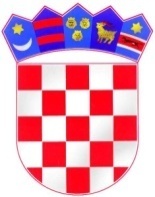 REPUBLIKA HRVATSKA                   ZADARSKA ŽUPANIJA               OPĆINA GRAČACOpćinsko izborno povjerenstvoU Gračacu, 15. svibnja 2014. g. 	Temeljem čl. 6. Odluke o mjesnim odborima i provedbi izbora u mjesnim odborima («Službeni glasnik Zadarske županije» 9/04, 19/12, 11/13), Općinsko izborno povjerenstvo Općine Gračac u postupku izbora za članove vijeća Mjesnog odbora Srb, sastavilo jeZBIRNU LISTU PRAVOVALJANIH KANDIDACIJSKIH LISTA ZA IZBOR ČLANOVA/ČLANICAVIJEĆA MJESNOG ODBORA SRB1. SAMOSTALNA DEMOKRATSKA SRPSKA STRANKA- SDSS   Nositelj liste: DUŠAN RASTOVIĆOPĆINA GRAČAC                                                                     OPĆINSKO IZBORNO POVJERENSTVOPREDSJEDNICA:Bojana Fumić, mag. iur.